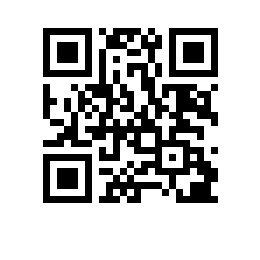 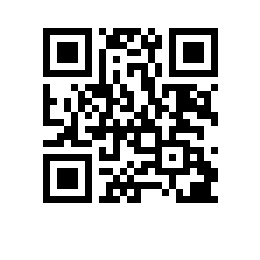 Об утверждении графика учебного процесса на 2022/2023 учебный год на основных образовательных программах высшего образования «Управление бизнесом», «Маркетинг и рыночная аналитика», «Управление логистикой и цепями поставок в бизнесе» В целях повышения качества подготовки выпускной квалификационной работы студентов НИУ ВШЭ, обучающихся по основным образовательным программам высшего образования (далее – ООП ВО) «Управление бизнесом», «Маркетинг и рыночная аналитика», «Управление логистикой и цепями поставок в бизнесе»ПРИКАЗЫВАЮ:Утвердить график учебного процесса по модульной системе организации учебного процесса на 2022/2023 учебный год для студентов 4 курса, обучающихся по основным образовательным программам высшего образования «Управление бизнесом», «Маркетинг и рыночная аналитика», «Управление логистикой и цепями поставок в бизнесе» (приложение).Организовать образовательный процесс на ООП ВО «Управление бизнесом», «Маркетинг и рыночная аналитика», «Управление логистикой и цепями поставок в бизнесе» в соответствии с утвержденным графиком учебного процесса и календарными учебными графиками ООП ВО.Датой завершения государственной итоговой аттестации для студентов выпускного курса считать дату окончания последнего учебного периода.Не осуществлять образовательную деятельность по ООП ВО в нерабочие праздничные дни: 04.11.2022, в период с 01.01.2023 по 08.01.2023, 23.02.2023, 08.03.2023, 01.05.2023, 09.05.2023, 12.06.2023.Декан 										    В.С. Катькало